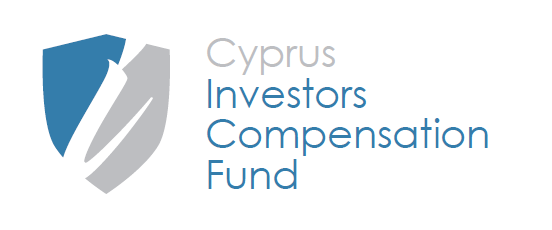 ΑΝΑΚΟΙΝΩΣΗ- ΕΚΛΟΓΕΣ ΓΙΑ ΜΕΛΗ ΔΙΑΧΕΙΡΙΣΤΙΚΗΣ ΕΠΙΤΡΟΠΗΣΗ Διαχειριστική Επιτροπή (η «ΔΕ») του Ταμείου Αποζημίωσης Επενδυτών, βάσει του Άρθρου 52(1) της Οδηγίας ΟΔ87-07 της Επιτροπής Κεφαλαιαγοράς Κύπρου για τη Λειτουργία του Ταμείου Αποζημίωσης Επενδυτών (η «Οδηγία»), ανακοινώνει την διεξαγωγή εκλογών λόγω της λήξης της θητείας των δύο μελών της Διαχειριστικής Επιτροπής οι οποίοι εκλέγονται από τους φορείς των ενδιαφερόμενων μερών.Οι εκλογές θα διεξαχθούν στα πλαίσια των εργασιών της επόμενης Γενικής Συνέλευσης των μελών του Ταμείου.Ειδοποίηση περί της διεξαγωγής της Γενικής Συνελεύσεως θα αποσταλεί στα μέλη με τηλεομοιότυπο ή με ηλεκτρονικό ταχυδρομείο, τουλάχιστον είκοσι μία  μέρες προηγουμένως ως προνοείται στο Άρθρο 40(2) της σχετικής Οδηγίας.Σύμφωνα με το άρθρο 52(3) της Οδηγίας, οι υποψηφιότητες θα πρέπει να υποβάλλονται με την συμπλήρωση σχετικού εντύπου υποβολής υποψηφιότητας Έντυπο 87-07-04 (αναρτημένο στον διαδικτυακό τόπο του Ταμείου) και να αποστέλλεται μέσω τηλεομοιότυπου ή ηλεκτρονικού ταχυδρομείου προς τη Διαχειριστική Επιτροπή εντός είκοσι οκτώ ημερών από την ημερομηνία της παρούσας ανακοίνωσης («Ανακοίνωση- Εκλογές Για Μέλη Διαχειριστικής Επιτροπής»).Με εκτίμηση,Γιώργος ΚαρατζιάςΠρόεδρος Διαχειριστικής ΕπιτροπήςΤΑΕ Πελατών ΕΠΕΥ